Texas Glossy SnakeArizona elegans 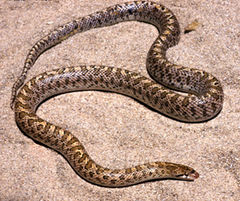    Source:  WikipediaDESCRIPTIONOverall hue is yellowish-tan to tannish  redDark-edged reddish-brown blotches down the center of back, contrasting with the paler background colorOn either side of the primary markings are two rows of smaller blotchesUnmarked white abdomenThin body, smooth scales, round pupilsAdults range from 27 – 36 inches in lengthNon-venomousLIFE CYCLEOviparous, producing eggs that hatch outside the body.Breed in late spring and early summerYoung hatch out in early fallClutches average from 10-20 youngBEHAVIORNocturnalStay in underground burrows during the dayPointed head allows them to burrow into loose soil quicklyHABITATHabitat follows the Carrizo Sands geological formation, which runs southwest to northeast through Milam CountySandy soils, grasslandsFOODSmall mammalsLizardsOther snakesSOURCESChris Harper Herpetology Slideshow to ECRChttp://www.birdsandherps.com/bvsnakes/Texas Snakes; a Field Guide, James R. Dixon and John E. Werler, UT Press, Austin, 2005, pp. 90-91.http://en.wikipedia.org/wiki/Glossy_snake http://en.wikipedia.org/wiki/Arizona_elegans_arenicola 